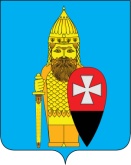 СОВЕТ ДЕПУТАТОВ ПОСЕЛЕНИЯ ВОРОНОВСКОЕ В ГОРОДЕ МОСКВЕ РЕШЕНИЕот 09 декабря 2015г    №  12/18«О согласовании передачи жилого фонда и объектов благоустройствапоселка д/о Вороново, находящегося в Федеральной собственности в муниципальную собственность поселения Вороновское»   В соответствии с протоколом совещания от 02.07.2015г по вопросу передачи в муниципальную собственность жилого фонда и объектов благоустройства поселка д/о Вороново, на основании письма Территориального управления Федерального агентства по управлению государственным имуществом в городе Москве (исх. № И22-06/24398 от 12.11.2015г), Уставом поселения Вороновское;  Совет депутатов поселения Вороновское решил:          1. Дать согласие на прием жилого фонда с остаточной общей площадью 9 906,76 кв. метров, за исключением площадей, помещений и другого имущества, принадлежащих иным лицам на праве собственности и объектов благоустройства поселка д/о Вороново, находящегося в Федеральной собственности в муниципальную собственность поселения Вороновское города Москвы согласно перечня (Приложение № 1).  2. Опубликовать настоящее решение в бюллетене «Московский муниципальный вестник» и на официальном сайте администрации поселения Вороновское в информационно-телекоммуникационной сети «Интернет». 3.  Контроль за выполнением настоящего Решения возложить на Главу поселения Вороновское Исаева М.К.Главапоселения Вороновское                                                                     М.К. Исаев Приложение № 1к Решению Совета депутатовпоселения Вороновское     от 09.12.2015г № 12/18Переченьимущества, находящегося в федеральной собственности, запланированного к передаче в муниципальную собственность поселения Вороновское в городе Москве№ п/пНаименование имуществаИнвентарный (реестровый0 номер1Жилой дом № 101021286 (В12510015277)2Жилой дом № 201021144 (В1250015278)3Жилой дом № 301021145 (В1250015282)4Жилой дом № 401021257 (В12510015283)5Жилой дом № 501021260 (В1250015280)6Жилой дом № 601021261 (В12510015279)7Жилой дом № 701021315 (В12510015281)8Жилой дом № 6201021124 (В12510015783)9Жилой дом № 5601021105 (В12510030385)10Жилой дом № 6401021112 (В12510016123)11Жилой дом № 64А01021118 (В12510015784)12Жилой дом № 4601021123 (В12510019899)13Благоустройство жилой зоны (малые формыи озеленение территории)01101180 (В12510019864)14Благоустройство жилой зоны первой и второй очереди01101268 (В12510026286)15Подъездная дорога к ГРС и домам «Южный поселок»01101227 (П12510019882)16Внутриквартальные дороги жилого поселка01101302 (П12510019872)